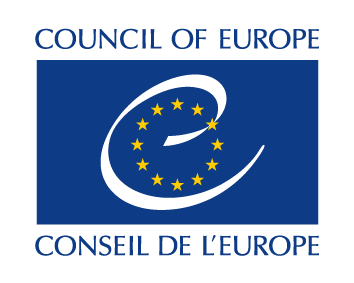 CAHROM (2013)21 Add.2Strasbourg, 29 November 2013AD HOC COMMITTEE OF EXPERTS ON ROMA ISSUES (CAHROM)__________ADDENDUM 2 TO THE THEMATIC REPORT ON COMBATING ANTI-GYPSYISM,HATE SPEECH AND HATE CRIME AGAINST ROMA__________EUROPEAN AND INTERNATIONAL STANDARDS AND REFERENCE TEXTS__________COUNCIL OF EUROPE STANDARDS AND REFERENCE TEXTSRecommendation No.R(97) 20 of the Committee of Ministers to member states on hate speech (and explanatory memorandum)Recommendation CM/Rec(2008)5 of the Committee of Ministers to member states on policies for Roma and/or Travellers in EuropeDeclaration of the Committee of Ministers on the Rise of Anti-Gypsyism and Racist Violence against Roma in EuropeECRI General Policy Recommendations No. 7 on national legislation to combat racism and racial discriminationhttp://www.coe.int/t/dghl/monitoring/ecri/activities/GPR/EN/Recommendation_N7/ecri03-8%20recommendation%20nr%207.pdfECRI General Policy Recommendation No. 11 on combatingracism and racial discrimination in policinghttp://www.coe.int/t/dghl/monitoring/ecri/activities/GPR/EN/Recommendation_N10/eng-recommendation%20nr%2010.pdf ECRI General Policy Recommendation No. 13 on combating anti-Gypsyism and discrimination against Romahttp://www.coe.int/t/dghl/monitoring/ecri/activities/GPR/EN/Recommendation_N13/e-RPG%2013%20-%20A4.pdf Country-monitoring by the Commissioner for Human Rightshttp://www.coe.int/en/web/commissioner/country-report Council of Europe glossary on Roma-related terminology (anti-Gypsyism on page 12) EUROPEAN UNION STANDARDS AND REFERENCE TEXTSEU Council Directive 2000/43/EC of 29 June 2000 implementing the principle of equal treatment between persons irrespective of racial or ethnic originhttp://eur-lex.europa.eu/LexUriServ/LexUriServ.do?uri=CELEX:32000L0043:en:HTML European Parliament Resolution on the situation of the Roma in the European Union (28 April 2005) (referring to anti-Gypsyism/Romaphobia)http://www.europarl.europa.eu/sides/getDoc.do?type=TA&reference=P6-TA-2005-0151&language=EN FRA EU-MIDIS survey: Data in Focus Report: The Romahttp://fra.europa.eu/sites/default/files/fra_uploads/413-EU-MIDIS_ROMA_EN.pdf OSCEOSCE Action Plan on Improving the Situation of Roma and Sinti in the OSCE Areahttp://www.osce.org/odihr/17554 2008 Status Report on the Implementation of the OSCE Action Planhttp://www.osce.org/odihr/33500?download=true 2013 Status Report on the Implementation of the OSCE Action PlanERTF AND OTHER NGOS REFERENCE DOCUMENTERTF, ENAR and ERGO joint call for immediate (re)action to stop the escalation of violence against the Romahttp://www.ertf.org/images/Press_Releases/2013/Call_for_Reaction_06082013_EN_F.pdf NATIONAL REFERENCE DOCUMENTSHungarian PowerPoint presentations submitted by Hungary TÁRKI research on the discrimination situation of Roma in Hungary (English)Presentation by Anna Orsós (in Hungarian)Powerpoint presentation on OSCAD submitted by ItalyReport of the Stockholm Round Table on anti-Gypsyism in Europe  (12 April 2013) submitted by SwedenReport of the Oslo Conference on “Right-wing Extremism and Hate Crime: Minorities under Pressure in Europe and Beyond” (14-15 May 2013) submitted by Norway